БОЙОРОК              	         №  33                    РАСПОРЯЖЕНИЕ 2 июнь  2014й.                                                                        2 июня 2014 г.Об утверждении Реестра муниципальных служащих, замещающих должности муниципальной службы 	В соответствии  пунктом 4 статьи 31 Федерального закона от 02 марта 2007 года № 25- ФЗ «О муниципальной службе в Российской Федерации»Утвердить Реестр муниципальных служащих, замещающих должности муниципальной службы в администрации сельского поселения Шаранский сельсовет муниципального района Шаранский район Республики Башкортостан по состоянию на 02 июня 2014 года. ( приложение № 1)Ведение Реестра муниципальных служащих возложить на управляющего делами администрации сельского поселения Шаранский сельсовет Хайруллину Л.Р. Глава сельского поселения                                                           Р.Р. Мануров Башкортостан РеспубликаһыШаран районымуниципаль районыныңШаран  ауыл Советыауыл биләмәһе Хакимиәте452630 Шаран ауылы, 1-се май урамы 62Тел.(347) 2-22-43,e-mail:sssharanss@yandex.ruШаран  ауылы, тел.(34769) 2-22-43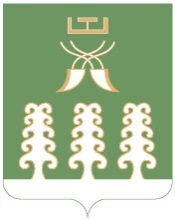 Республика БашкортостанАдминистрация сельского поселенияШаранский  сельсоветмуниципального районаШаранский район452630 с. Шаран ул. Первомайская,62Тел.(347) 2-22-43,e-mail:sssharanss@yandex.ruс. Шаран тел.(34769) 2-22-43